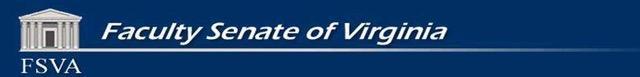 Faculty Senate of Virginia MeetingMay 16, 2020 (9am-Noon) via ZoomMinutesCall to Order and Introductions – 9:00amPeople in attendance: Approval of MinutesMinutes from Fall FSVA meeting (October 19, 2019) Minutes unanimously approved.Guest - Updating FSVA LogoGabe Pons, PONSHOP Studio and Gallery (ponshopstudio.com/)Gabe Pons of Fredericksburg attended and showed work he has done for other organizations to develop organizational logos. He has been invited to develop a new logo for FSVA. He discussed the logo development process. He was asked to develop a mark that is relatively simple and usable for letterhead and other official communications. He indicated that that had been his plan, given our intended use of the logo.The Senate passed a motion approving the expenditure of up to $1,000 on a new logo to be developed by Gabe Pons. The Senate Executive Committee is authorized to select a logo from among those proposed by Pons and disbursement of final payment.Treasurer’s ReportMarcel Rotter, FSVA Treasurer - University of Mary WashingtonBudget ReportInstitutional dues (2020-2021)We have $29,670.95 available for disbursement. Other money is coming in which will probably increase the amount to over $30,000.National Council of Faculty Senates Meeting ReportAnand Rao, FSVA Immediate Past President - University of Mary WashingtonNCFS Meeting ReportNCFS Meeting Press Release Oct 19, 2019Anand Rao attended the October 2019 National Council of Faculty Senates in Texas using funds the Senate authorized him to spend. He reported on what was done at the meeting. The main focus was organizational issues. NCFS had planned to hold a conference in the fall, but that plan was upset by COVID 19 pandemic. See attached press release on the conference.Guest Speaker - AAUP ReportBrian Turner, VA AAUP - Randolph Macon CollegeAAUP has restructured to have a smaller national council. Organization is now more chapter focused.  AAUP has elected Doe Polanz of JMU by acclamation as its regional leader.  The national AAUP acts on issues mostly through amicus briefs in court cases.President’s ReportFaculty Development Awards - five  $200 awards Strengthening Communication effortsUpdating FSVA Contact Information - form hereFSVA Fall Meeting – Saturday October 17, 2020 - ZoomA total of 161 faculty submitted an application for the grant.  Of the 161, 138 were from JMU, 20 from VCU, 2 from Mary Washington, and 1 from SouthWest Virginia Community College. Five winners were chosen using a random number generator. All 5 winners were from JMU. Discussion ensued about whether to continue with the grants. The Senate agreed to do so. The Senate voted to again offer five $200 grants for professional development. Both items and activities are eligible purchases. The professional development expenditure should occur between Sept 1, 2020 and May 15, 2021.  The deadline for applications will be October 15th, 2020.FSVA Constitutions and BylawsBylaws CommitteeMarcel Rotter, Chair - University of Mary WashingtonVal Larsen - James Madison UniversityConstitution & Bylaws (last revision 2004)    and Proposed Amendment (2007)   For discussion: expanding representation to include Senators who serve longer terms alongside representatives who serve annually.see: proposed amendmentsThe following Bylaws amendment proposed by Val Larsen, slightly amended, was passed:BYLAWS OF THE FACULTY SENATE OF VIRGINIA1. REPRESENTATIONEach institution shall be represented by at least one Representative and by a Senator. The Representative should be a current member of the Faculty Senate or Council, typically the President, Chair, or a similar elected faculty leader or designee. The Senator should be appointed by the Faculty Senate or Council but need not be a member of that body. Senators serve for a term of three years. There are no limits on the number of terms Representatives or Senators may serve.The number of additional Senate representatives shall be based on the number of full time faculty in each college or university. In addition to its Representative and Senator, institutions may send additional representatives as designated below:Under 250 faculty - no additional representative251-500 faculty - 1 additional representative501-1000 faculty - 2 additional representativesOver 1000 faculty - 3 additional representatives.
Officer Elections 2020-2021 Slate of Officers:President: Carmen Rodríguez, Virginia Commonwealth UniversityVice President: Sarah Gilliam, Mountain Empire Community CollegeTreasurer: Marcel Rotter, University of Mary WashingtonSecretary: Val Larsen, James Madison University Slate of officers approved unanimously.Items from AttendeesIn-State Tuition to all VA students regardless of status  - Implementation July 1stassistance needed to spread the word on campuses; may create new opportunities for undocumented students to matriculate at IHEs that currently do not allow (e.g., UVA, VCU)We discussed the importance of each institution having advocates to help students get this money because the process can be complicated. A resolution was drafted by Bethany Letiecq on this topic.RESOLUTION: Recommendations for Implementation of In-State Tuition Expansion to All Students, regardless of immigration statusWe passed this resolution advising procedures for each university to use to support these students. It was suggested that individual senates may want to endorse this resolution by passing it in the local senate.Impact of Pandemic on Higher EducationDiscussionWe discussed how schools will open in the fall, whether face to face or online. Various issues related to this were discussed.  Germanna Community College will hold all classes not having a lab component online in the fall. There was some discussion of making sure faculty have control over whether they return to the classroom in the fall or not.  President Rodriguez will aggregate survey questions for faculty assessing reopening attitudes on a Google sheet and make them available to FSVA members to use in local faculty senates to collecting data on faculty attitudes on face to face teaching in the fall.Anand Rao suggested that data be collected by individual senates, not by FSVA, to get better response rates. Results could be aggregated after data collection. The situation is very complex. There was a consensus that faculty should be involved in discussion and that there should be shared governance as decisions are made. This can help get faculty buy in for the actions taken. But it was also acknowledged that if students do not return for face to face instruction, revenues and salaries may be severely cut and programs might close.Virginia Higher Education Advocacy Day (VHEAD) VHEAD 2020 assessment VHEAD 2021 (January 14, 2021) 	Detailed plans arranged in fallPlans for advocacy effortsPossible topics for position papersIt was proposed that we hold future FSVA meetings online as we did this time to minimize time required to attend and increase participation. All or most seemed to agree with this proposal. We decided to hold the next FSVA meeting on Saturday, September 26, 2020.We discussed VHEAD 2020 and announced the date for 2021. We talked about the desirability of setting an agenda for VHEAD 2021 at the September 26, 2020 FSVA meeting. Members could then advocate for that agenda with legislators in their home districts to prepare the ground for VHEAD advocacy in 2021. VHEAD is slated to be January 14, 2021.Member ReportsNote: we will not have time during our meeting to discuss individual member reports but links to written member reports are being providedPlease submit a written FSVA member report for your institutionPlease find Member Reports hereUMW Report with links to motions passedThese were not reviewed due to lack of time. Members were invited to submit reports using the form linked above.Adjourn – NoonInstitutionFirst NameLast NameFaculty Governance Position (if any) Christopher Newport UniversityTatianaRizovaSenate PresidentGeorge Mason UniversityBethanyLetiecqFaculty Senator, Chair of Faculty MattersGeorge Mason UniversityShannon DavisChair, Faculty SenateGermanna Community CollegeAngela SheafferPresident of the Faculty SenateGermanna Community CollegeTraceyWilliamsFaculty Senate Vice PresidentJames Madison UniversityValLarsenSpeaker, James Madison University Faculty SenateJohn Tyler Community CollegeCarolCarrFaculty SenatorRadford UniversityKatieKatzFaculty Senate Executive Council, At LargeRadford UniversityMatthewCloseFaculty Senate Executive CouncilReynolds Community CollegeDirkBurrussPresidentSouthwest VA Community College RussWoodnoneThomas Nelson Community CollegePatrickSmithPresident, Faculty SenateUniversity of Mary WashingtonNabil Al-TikritiUniv Budget Affairs Committee (Faculty Senate) ChairUniversity of Mary WashingtonAndrewDolbyChair-elect University Faculty CouncilUniversity of Mary Washington MarcelRotterUniversity Faculty Council Faculty, FSVA TreasurerUniversity of Mary Washington AnandRaoPast President, FSVAVirginia Commonwealth UniversityPatricia Cummins Co-Chair FS Committee on Legislative RelationsVirginia Commonwealth UniversityCarmenRodriguezFSVA PresidentVirginia State UniversityAureliaDonaldFaculty SenatorVA-AAUPBrianTurnerSecretary of the FacultyPONSHOP Studio & GalleryGabe PonsPONS Studio